Grille d’analyse de manuels de classe FLEPrésentation matérielleMatériel d’accompagnementPréface du manuel et table des matières:ContenuMéthodologieActivités 8- ÉvaluationAppréciation d’ensemble Le livre de l’élève : description objectiveTitre : Auteur(s) : Éditeur(s) :Nombre de volumes/ niveaux :Public visé :Nombre de pages :Prix:Appréciation  RemarquesRôle du titre :Attractivité de la couverture :Praticité du format / poids :Qualité du graphisme :Lisibilité de la typographie :Qualité de la mise en page :Qualité et place des illustrations :Prix :Évaluation de la présentation générale :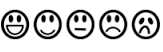 Description objective(OUI/NON)Cahier d’exercices :Exercices en ligne :Matériel audio :Matériel vidéo :Matériel numérique :Guide pédagogique :Appréciation  RemarquesDiversité des supports :Qualité des supports :Qualité des enregistrements audio :Lisibilité du guide pédagogique :Maniabilité des supports (CD, DVD, CD-Rom, cahier d’exercices) :Adéquation des supports aux objectifs d’apprentissage :Clarté des renvois du manuel vers le matériel complémentaire :Évaluation du matériel d’accompagnement :Description objectiveObjectifs annoncés du manuel :Précisions sur le public visé : Niveau :Pays d’utilisation :Consignes sur l’utilisation du manuel : Consignes sur la structure du manuel : Table des matières : Présence d’annexes (lexique multilingue, transcriptions, portfolio d’auto-évaluation …) :Appréciation  RemarquesClarté des objectifs exprimés :Clarté des consignes sur l’utilisation du manuel : Lisibilité de la table des matières :Utilité des annexes :Évaluation :Description objectiveDécoupage du manuel / nombre de chapitres : Titres des chapitres :Organisation d’un chapitre :Progression pédagogique :  Durée :Rythme :Appréciation  RemarquesIntelligibilité et cohérence du découpage :Fonctionnalité des titres :Clarté de l’organisation des chapitres :Intelligibilité et cohérence de la progression pédagogique :Vitesse de la progression :Faisabilité (durée prévue) :Évaluation du contenu :Appréciation RemarquesType d’approche annoncée/ Mise en œuvre  (communicative, actionnelle, double) :Clarté des objectifs :Équilibre et variété dans les types de supports proposés (audio, vidéo, écrits, iconographiques) :Authenticité des supports :Fonctionnalité de l’enseignement de la grammaire (explicite ou implicite) :Fonctionnalité de la démarche pour l’enseignement du lexique :Présence de descriptifs phonétiques :Degré d’adaptation du manuel aux contraintes institutionnelles (programme) et matérielles :Conformité avec les descripteurs (CECRL) du niveau annoncé :Intégration de l’aspect culturel francophone :Intégration de l’interculturalité :Conformité avec le fonctionnement et les objectifs énoncés dans l’avant-propos :Évaluation de la méthodologie :Description objectiveTypes d’activités proposées :Nombre d’activités par chapitre :Consignes (exprimées à quelle personne ?) :Travaux individuels / travaux de groupes :Propositions de corrigés :Appréciation  RemarquesVariété des activités :Pertinence des activités : Niveau des activités (adapté ?) :Aspect ludique des activités :Clarté des consignes :Équilibre travaux de groupes / en binômes / seuls :Équilibre des compétences mises en œuvre dans ces activités (PE/CE/PO/CO) :Travail sur la phonétique :Évaluation des activités :Description objectivePlace de l’évaluation :Type d’évaluation (sommative/formative)Autoévaluation :Pages DELF/DALF ou autres diplômes :Appréciation  RemarquesQualité des évaluations proposéesÉvaluation de l’évaluation